Tandil, 10-1-2019	Estimados Miembros del Comité de Redacción de SecuenciaPor la presente dejo constancia que el artículo de mi autoría  que envío adjunto para someter a evaluación en la prestigiosa Revista que Uds. representan, es un trabajo original e inédito y no ha sido presentado de manera simultánea a otra revista para su posible publicación.Sin  más, me despido de Uds. cordialmente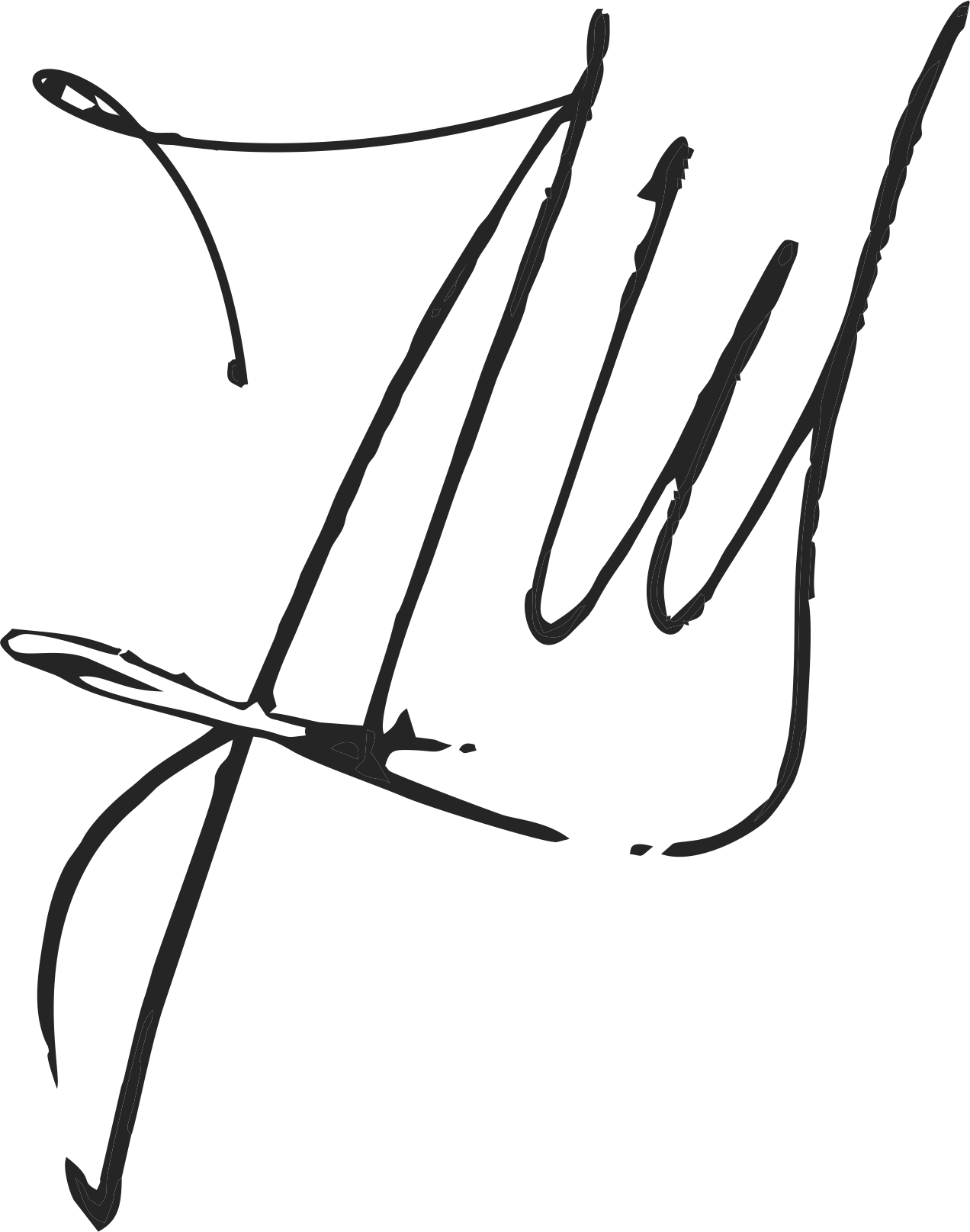 Dra. Yolanda de Paz TruebaIEHS-IGEHCS/ UNCPBA/ CONICET Rep. Argentina